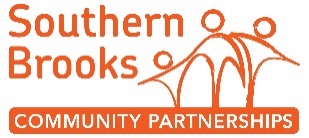 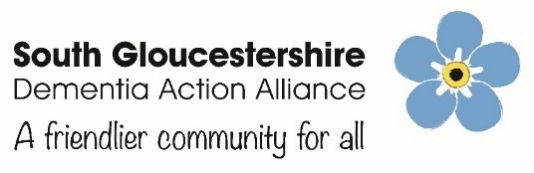 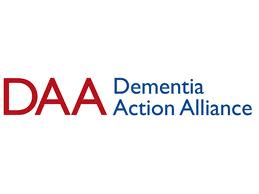 Membership FormOur Mission: Helping communities and organisations support people to live well with dementia, by working towards the outcomes of the National Dementia Declaration *Our ValuesEquality and   Anti-discriminationSocial JusticeCollective ActionCommunity EmpowermentWorking and Learning Together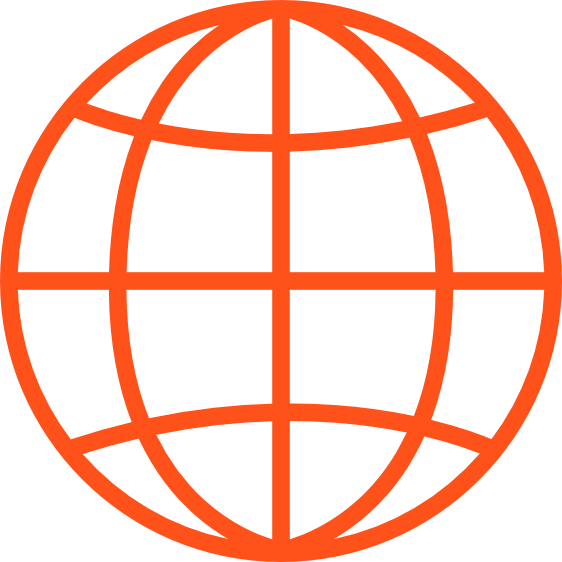 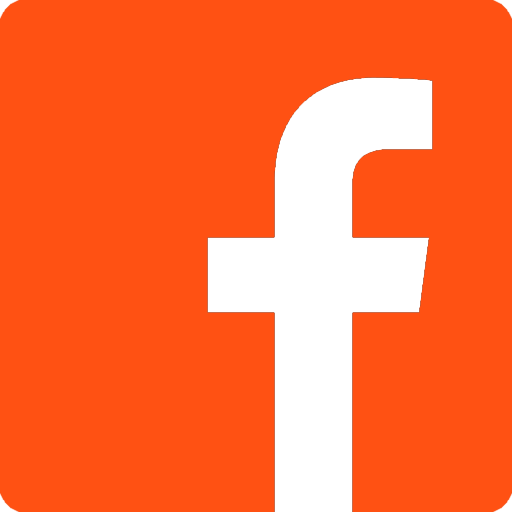 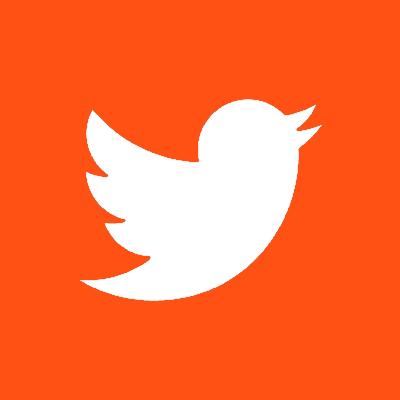 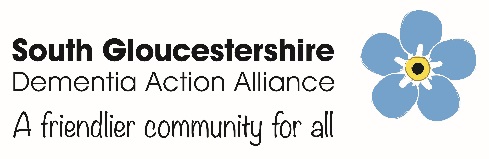 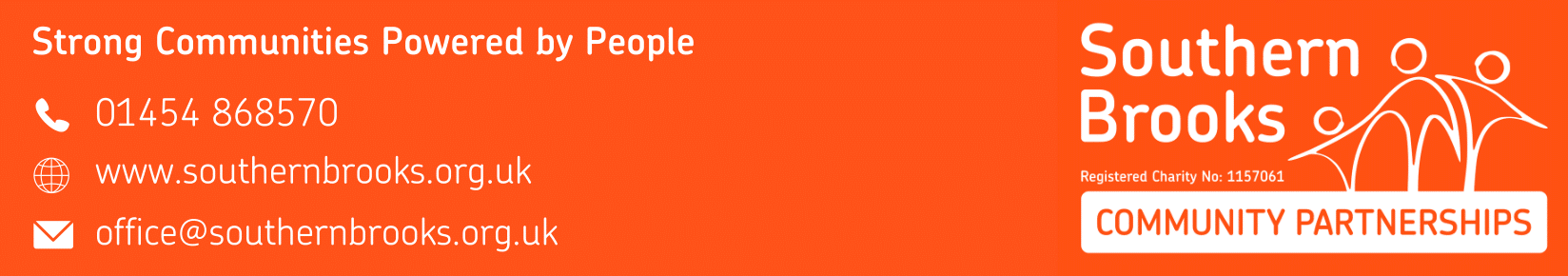 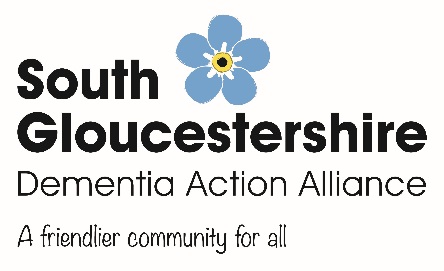 